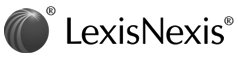 1 of 100 DOCUMENTSNEW JERSEY REGISTERCopyright © 2017 by the New Jersey Office of Administrative LawVOLUME 49, ISSUE 13ISSUE DATE: JULY 3, 2017PUBLIC NOTICESHUMAN SERVICESHEALTHDIVISION OF MEDICAL ASSISTANCE AND HEALTH SERVICES49 N.J.R. 1928(a)New Jersey Drug Utilization Review BoardState Fiscal Year 2015 Annual ReportAuthorized By: Elizabeth Connolly, Acting Commissioner, Department of Human Services, and Cathleen D. Bennett, Commissioner, Department of Health.Authority: N.J.S.A. 30:4D-17.18.e.Agency Control Number: 17-PN-01.Submit comments by September 1, 2017, to:   Margaret M. Rose - Attn: SFY 2015 DURB Report   Division of Medical Assistance and Health Services   Office of Legal and Regulatory Affairs   [page=1929] PO Box 712   Trenton, NJ 08625-0712   Fax: (609) 588-7343   E-mail: Margaret.Rose@dhs.state.nj.us    Delivery: 6 Quakerbridge Plaza   Mercerville, NJ 08619   Take notice that this notice affords the public an opportunity to review and comment on the annual Drug Utilization Review Report, which describes the activities of the New Jersey Drug Utilization Review Board (NJDURB) for State Fiscal Year 2015 and its impact on the quality of care provided to beneficiaries participating in the State's pharmaceutical benefit programs.   Take further notice that, as required by N.J.S.A. 30:4D-17.18.e. and in fulfillment of requirements established by the Federal Department of Health and Human Services, the following Drug Utilization Review Report is presented for public comment.   The report contains a description of the activities and interventions of the NJDURB for State Fiscal Year 2015 and their impact on the quality of care provided to beneficiaries participating in the State's pharmaceutical benefit programs for the period beginning July 1, 2014 and ending June 30, 2015. The report also contains an assessment of annual costs and any and all recommendations of the Board.Full text of the Drug Utilization Review Board Annual Report follows: 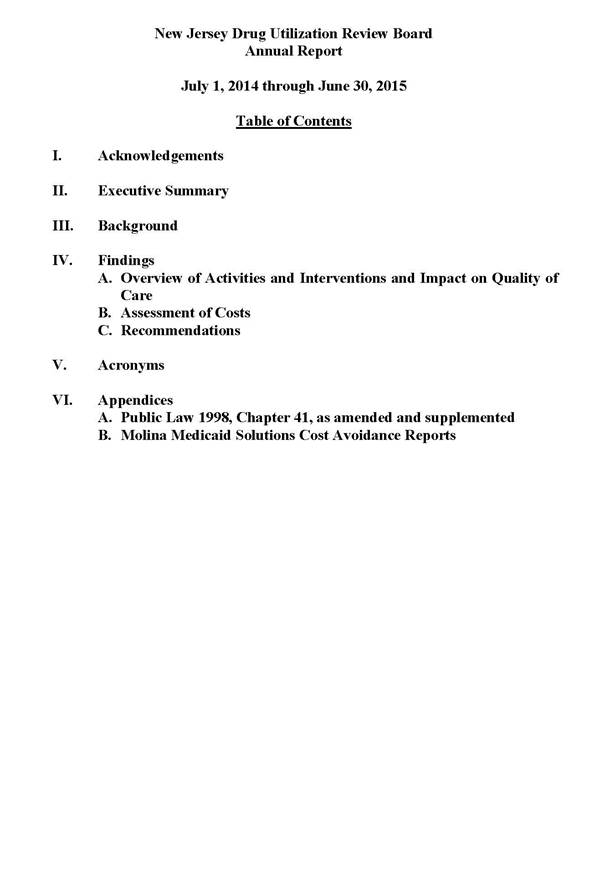 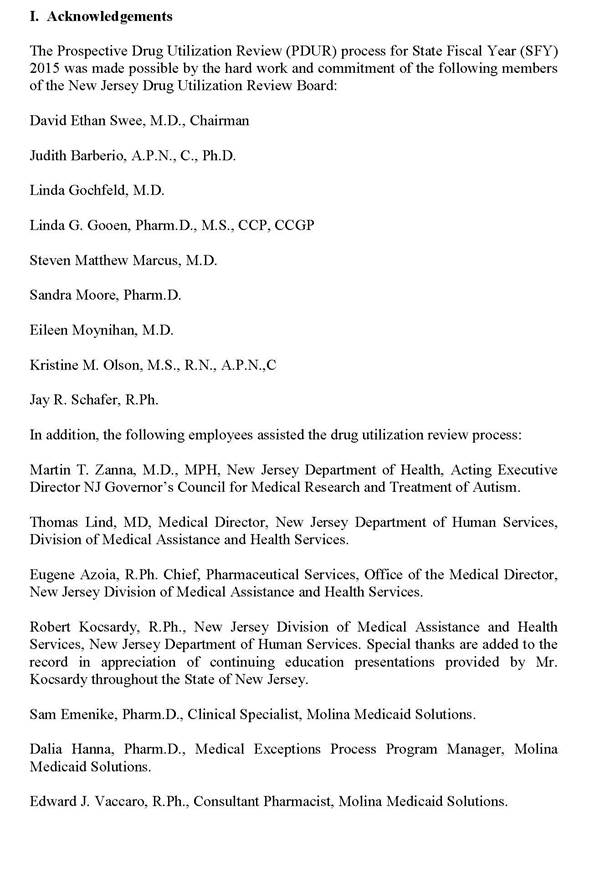 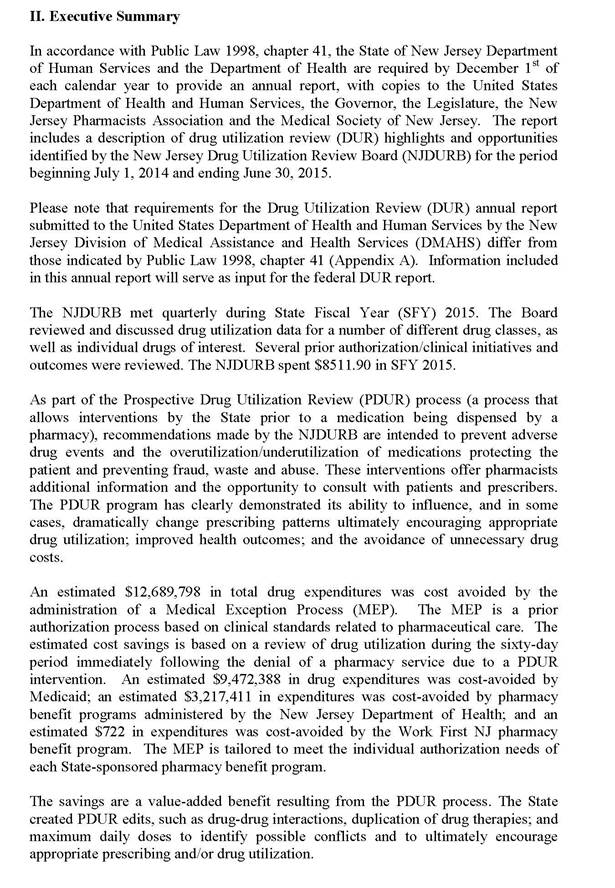 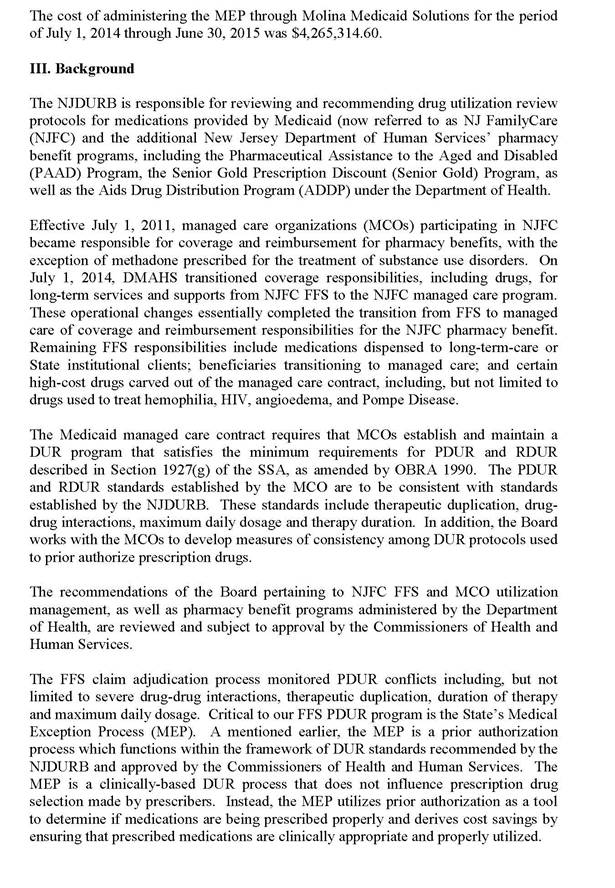 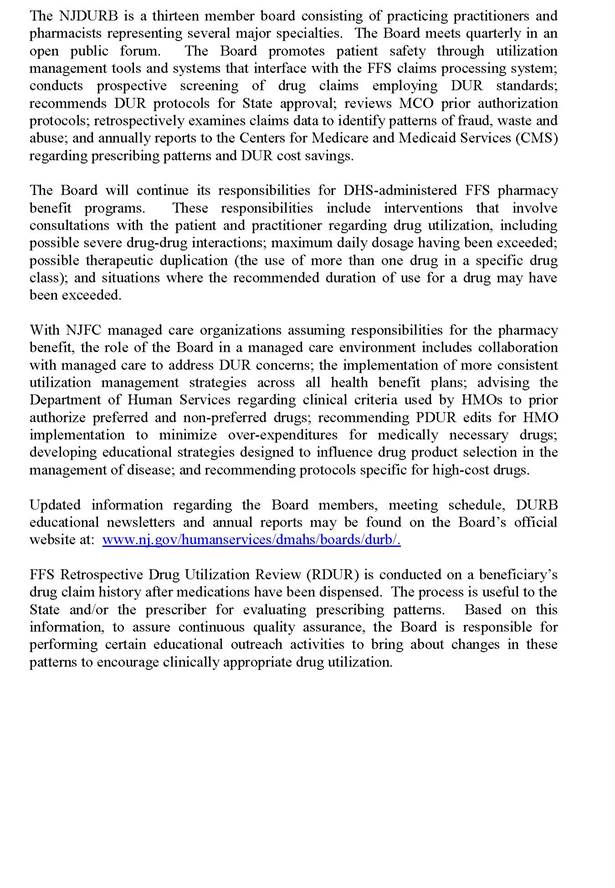 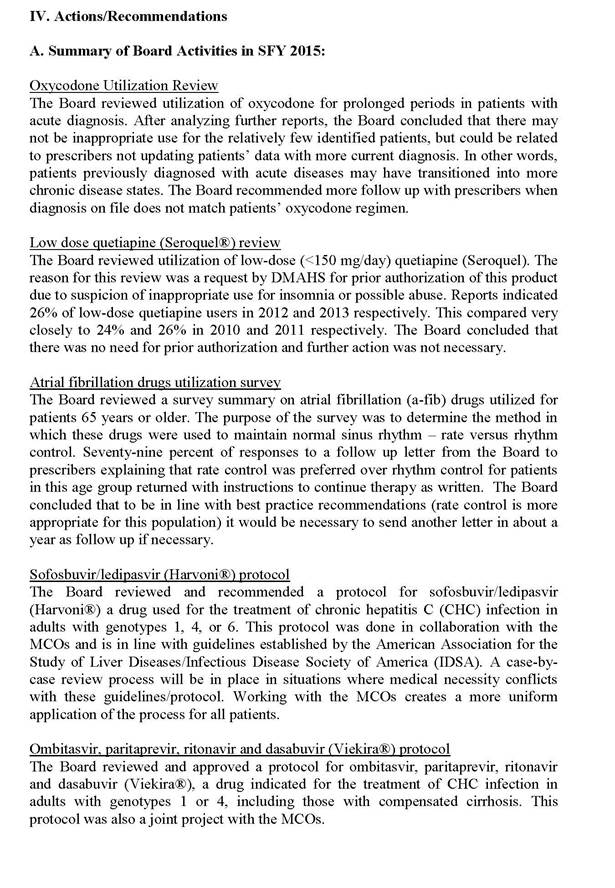 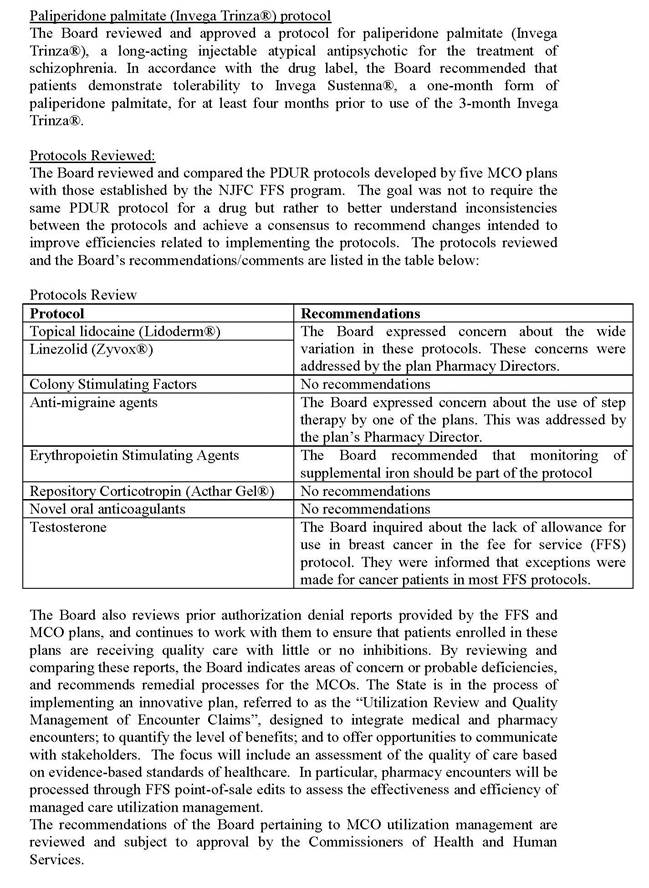 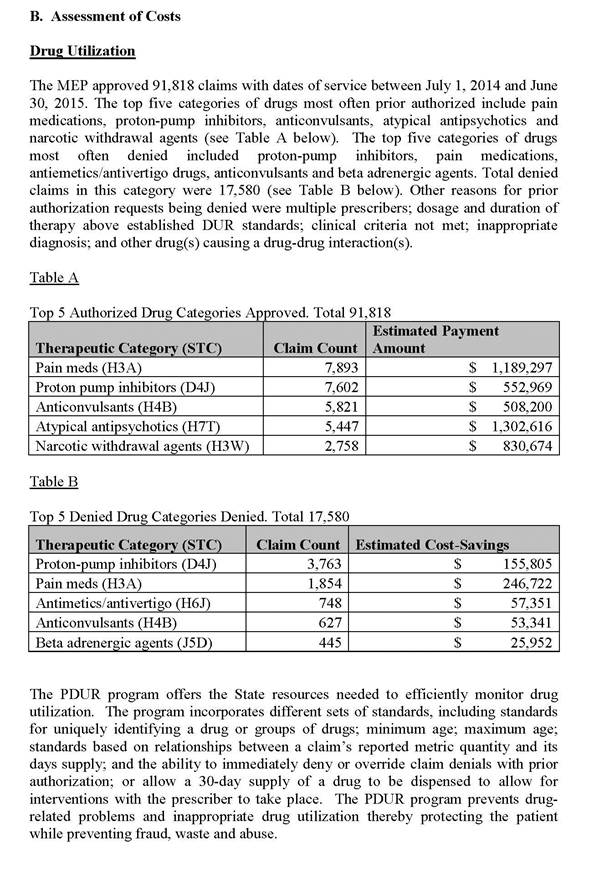 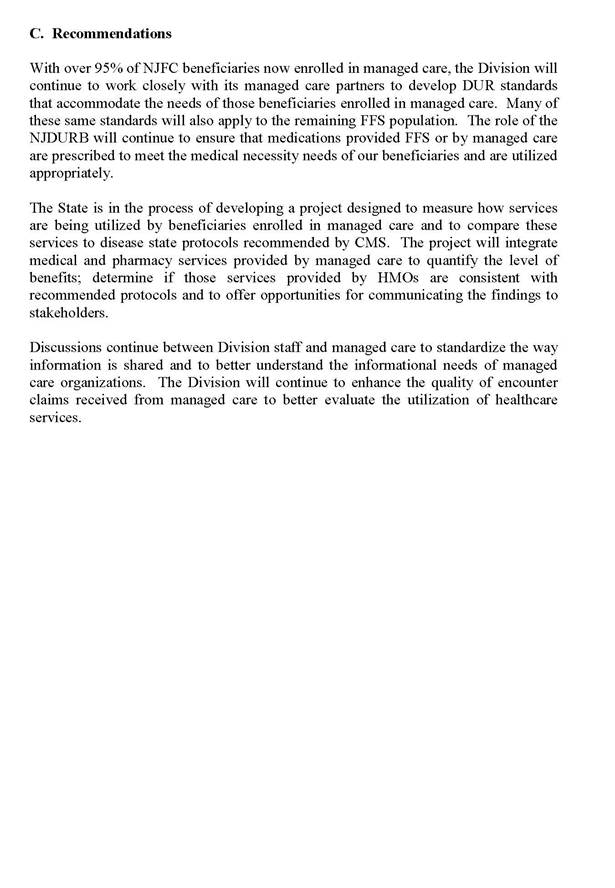 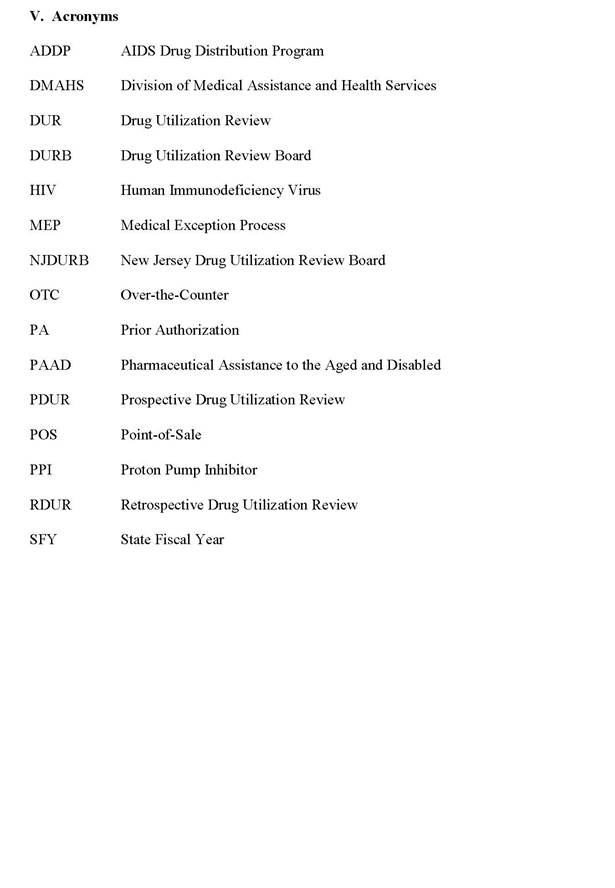 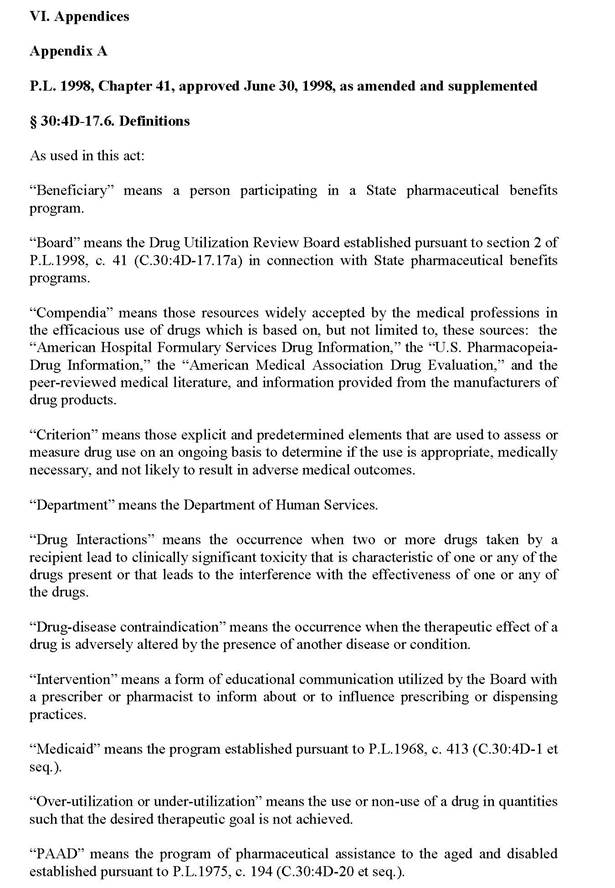 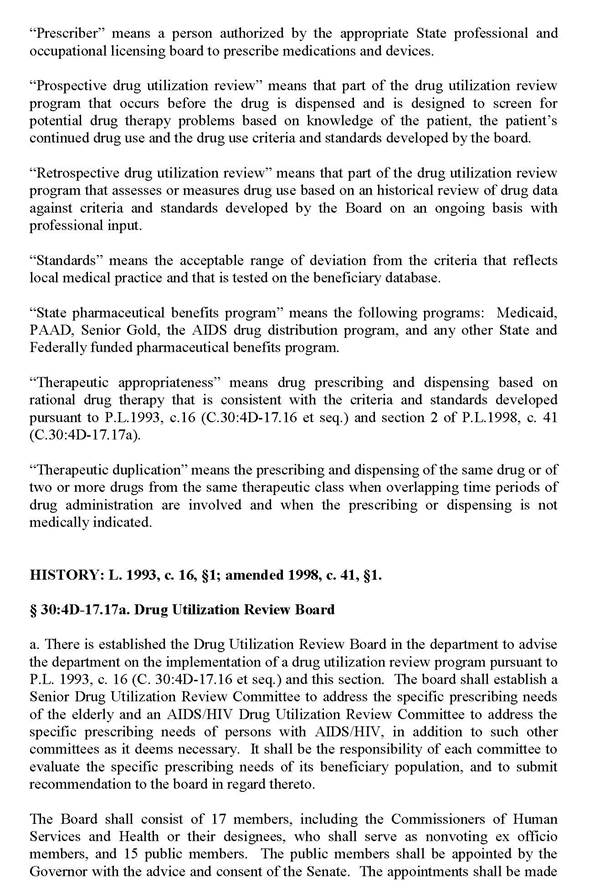 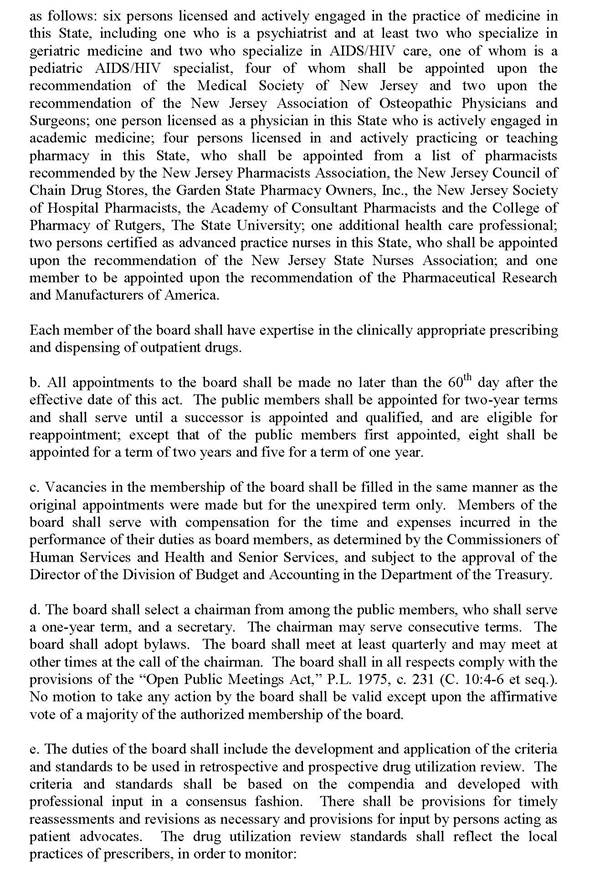 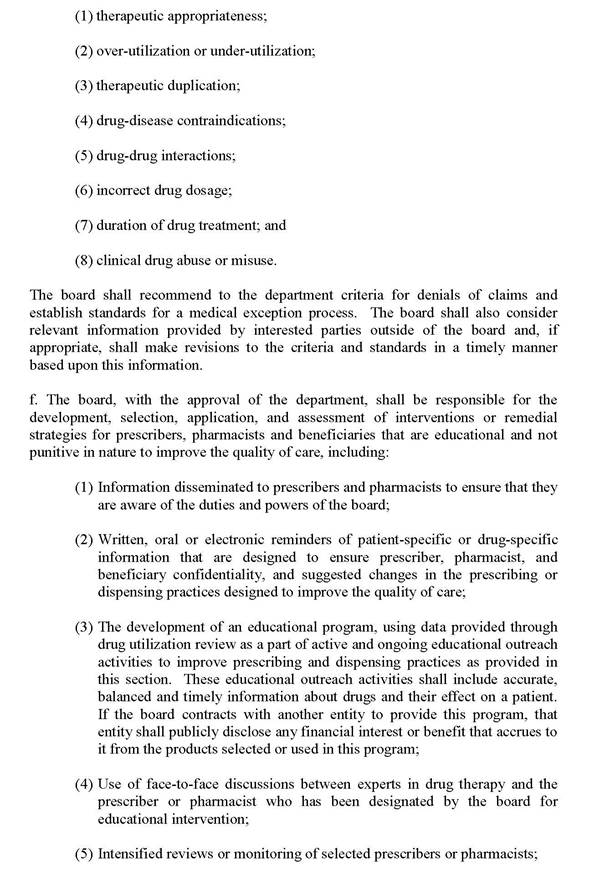 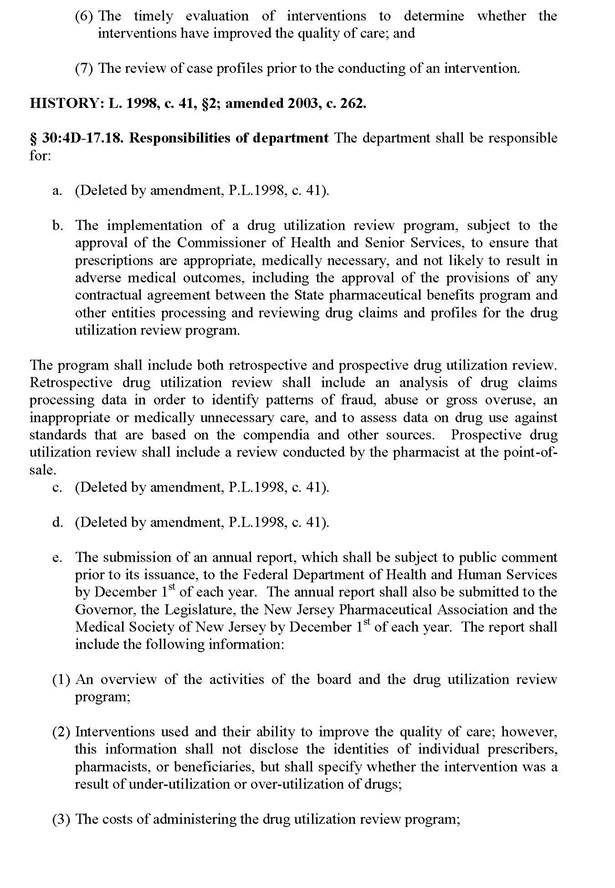 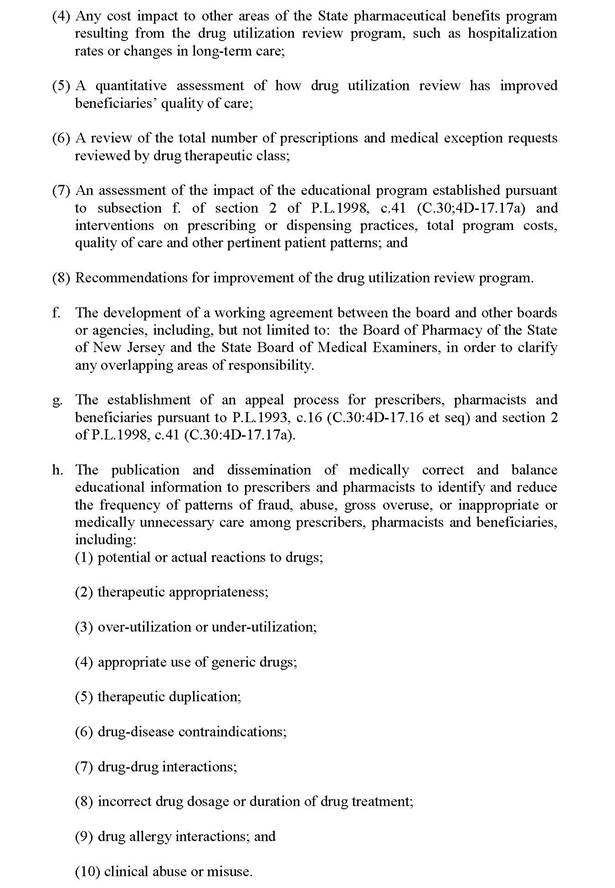 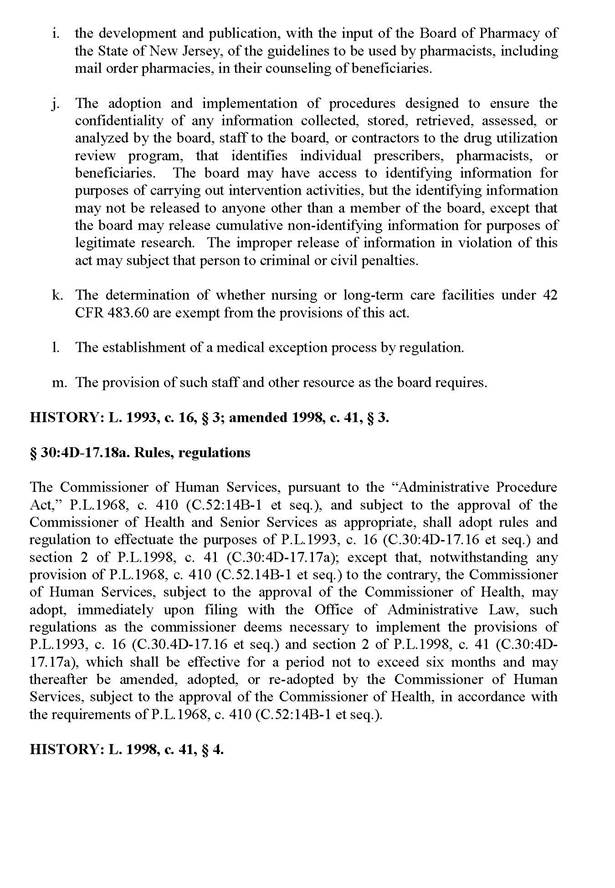 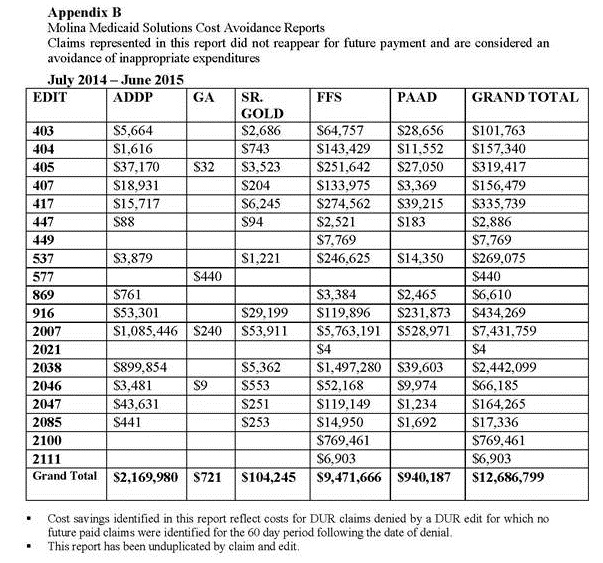 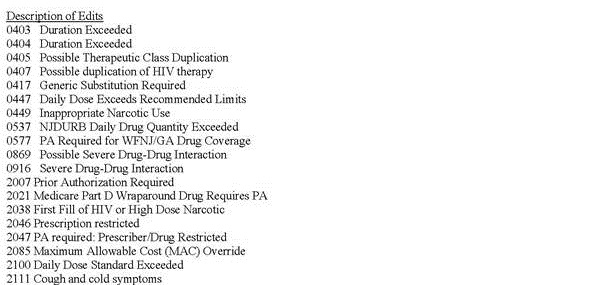 